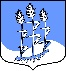 Администрация муниципального образованияГостицкое сельское поселениеСланцевского муниципального района Ленинградской областиПОСТАНОВЛЕНИЕ17.12.2020                                                                                                            №124-пВ соответствии с Федеральным законом от 06.10.2003 № 131-ФЗ «Об общих принципах организации местного самоуправления в Российской Федерации», Федеральными законом от 27.07.2010  № 210-ФЗ «Об организации предоставления государственных и муниципальных услуг», постановлением Правительства Российской Федерации от 16.05.2011 № 373 «О разработке и утверждении административных регламентов исполнения государственных функций и административных регламентов предоставления государственных услуг», постановлением Правительства Ленинградской области от 05.03.2011 № 42 «Об утверждении Порядка разработки и утверждения административных регламентов исполнения государственных функций (предоставления государственных услуг) в Ленинградской области», Постановление Правительства Ленинградской области от 09.10.2020 N 679
"О внесении изменения в постановление Правительства Ленинградской области от 25 января 2006 года N 4 "Об утверждении Перечня и форм документов по осуществлению учета граждан в качестве нуждающихся в жилых помещениях, предоставляемых по договорам социального найма, в Ленинградской области", администрация муниципального образования Гостицкое сельское поселение Сланцевского муниципального района Ленинградской области ПОСТАНОВЛЯЕТ:1.Внести изменение в  п.п.3 п. 2.6. Административного регламента по предоставлению муниципальной услуги «Принятие граждан на учет в качестве нуждающихся в жилых помещениях, предоставляемых по договорам социального найма» утвержденного Постановлением администрации Гостицкого сельского поселенияот 12.03.2015 № 29-п (с изменениями и дополнениями от 25.08.2015 № 102-п; от 14.10.2015 № 124-п;от 21.11.2016 № 98-п; от 16.05.2017 № 57-п;от 06.12.2018 № 151-п.) и читать его в следующей редакции: «К заявлению прилагаются следующие документы:- заявление о признании заявителя и членов его семьи малоимущими                   (Приложение № 4);- паспорт заявителя и членов его семьи;- свидетельства о рождении детей, свидетельство о заключении брака, решение об усыновлении (удочерении), судебное решение о признании членом семьи;- справки о доходах граждан (о доходе одиноко проживающего гражданина) за расчетный период, равный двум календарным годам, непосредственно предшествующим месяцу подачи заявления о приеме на учет, и стоимости имущества, находящегося в собственности заявителя и членов его семьи и подлежащего налогообложению;- адресно-справочная информация- выписка из финансового лицевого счета с указанием количества проживающих граждан  по форме, утвержденной постановлением Правительства Ленинградской области от 25.01.2006 № 4 «Об утверждении перечня и форм документов по осуществлению учета граждан в качестве нуждающихся в жилых помещениях, предоставляемых по договорам социального найма, в Ленинградской области;- согласие на обработку персональных данных от заявителя и всех членов семьи, совместно с ним проживающих (зарегистрированных по месту жительства);- документы, подтверждающие право пользования жилым помещением, занимаемым заявителем и членами его семьи, в том числе принадлежащие заявителю и (или) членам его семьи на праве собственности (договор, ордер, решение о предоставлении жилого помещения);- документы, выданные медицинским учреждением (в случае, если гражданин имеет право на получение жилого помещения вне очереди в соответствии с подпунктом 3 пункта 2 статьи 57 Жилищного кодекса Российской Федерации);- справка, выданная филиалом  ГУП «Леноблинвентаризация» о наличии или отсутствии жилых помещений на праве собственности  по месту постоянного жительства заявителя и членов его семьи по состоянию на 1 января 1997 года, предоставляемую на заявителя и каждого из членов его семьи;»2. Внести изменение в  п.п.4 п. 2.6. Административного регламента по предоставлению муниципальной услуги «Принятие граждан на учет в качестве нуждающихся в жилых помещениях, предоставляемых по договорам социального найма» утвержденного Постановлением администрации Гостицкого сельского поселения от 12.03.2015 № 29-п (с изменениями и дополнениями от 25.08.2015 № 102-п; от 14.10.2015 № 124-п;от 21.11.2016 № 98-п; от 16.05.2017 № 57-п;от 06.12.2018 № 151-п.) и читать его в следующей редакции: «Администрация Гостицкого сельского поселения запрашивает в установленном порядке следующие документы:- выписку из Единого государственного реестра прав на недвижимое имущество и сделок с ним о наличии или отсутствии жилых помещений на праве собственности по месту постоянного жительства заявителя и членов его семьи, предоставляемую на заявителя и каждого из членов его семьи по Российской Федерации;- адресно-справочную информация- решение МВК о признании жилого помещения непригодным для проживания (в случае, если гражданин имеет право на получение жилого помещения во внеочередном порядке в соответствии с пп. 1 п. 2 ст. 57 Жилищного кодекса РФ).Указанные документы граждане вправе представлять по собственной инициативе.3.  Опубликовать настоящее постановление в приложении к газете «Знамя труда» и разместить на официальном сайте администрации муниципального образования Гостицкое сельское поселение.4.Постановление вступает в силу на следующий день после его официального опубликования.И.О.главы администрации       О.В.СтоляроваО внесении изменений в Административный регламент по предоставлению муниципальной услуги «Принятие граждан на учет в качестве нуждающихся в жилых помещениях, предоставляемых по договорам социального найма» утвержденный Постановлением администрации Гостицкого сельского поселения от 12.03.2015 № 29-п (с изменениями и дополнениями от 25.08.2015 № 102-п; от 14.10.2015 № 124-п;от 21.11.2016 № 98-п; от 16.05.2017 № 57-п;от 06.12.2018 № 151-п.)